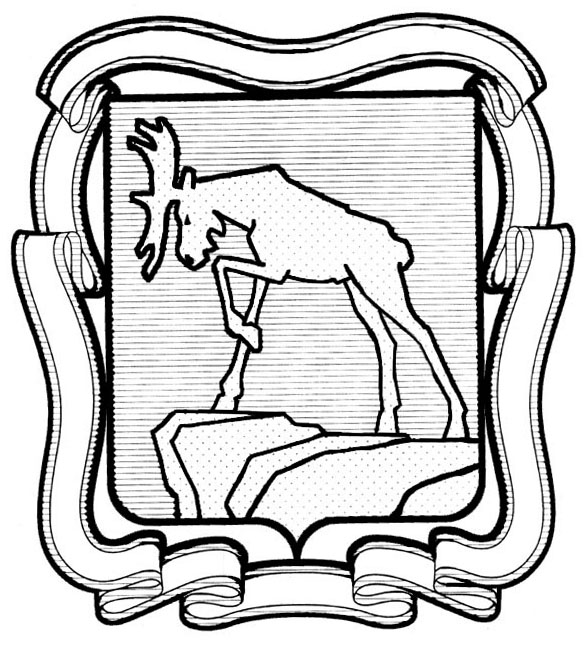 СОБРАНИЕ ДЕПУТАТОВ МИАССКОГО ГОРОДСКОГО ОКРУГА                                                         ЧЕЛЯБИНСКАЯ ОБЛАСТЬ     ЧЕТВЕРТАЯ  СЕССИЯ СОБРАНИЯ  ДЕПУТАТОВ МИАССКОГО ГОРОДСКОГО ОКРУГА ШЕСТОГО СОЗЫВАРЕШЕНИЕ №9от 25.12.2020 г.Рассмотрев предложение Председателя Собрания депутатов Миасского городского округа Д.Г. Проскурина о делегировании представителей Собрания депутатов Миасского городского округа в состав конкурсной комиссии по рассмотрению  инициативных проектов в Миасском городском округе, учитывая рекомендации постоянной комиссии по вопросам экономической и бюджетной политики, руководствуясь Федеральным законом от 06.10.2003 г. №131-ФЗ «Об общих принципах организации местного самоуправления в Российской Федерации» и Уставом Миасского городского округа, Собрание депутатов Миасского городского округаРЕШАЕТ:1. Делегировать в состав конкурсной комиссии по рассмотрению  инициативных проектов в Миасском городском округе:1) Председателя Собрания депутатов Миасского городского округа Проскурина Дмитрия Георгиевича;2) Председателя постоянной  комиссии по вопросам экономической и бюджетной политики Сесюнина Сергея Анатольевича;3) Председателя постоянной комиссии по вопросам городского хозяйства Ефименко Юрия Валентиновича;4) Председателя постоянной комиссии по  вопросам законности, правопорядка и местного самоуправления Логинова Павла Васильевича;5) Председателя постоянной комиссии по  вопросам Регламента, депутатской этики и связи с общественностью  Кривошеева Николая Семеновича;6) Председателя постоянной комиссии по социальным вопросам Котова Андрея Николаевича. 2. Контроль исполнения настоящего Решения возложить на постоянную комиссию постоянной комиссии по вопросам экономической и бюджетной политики. Председатель Собрания депутатов Миасского городского округа                                                                               Д.Г. Проскурин